Приложение №1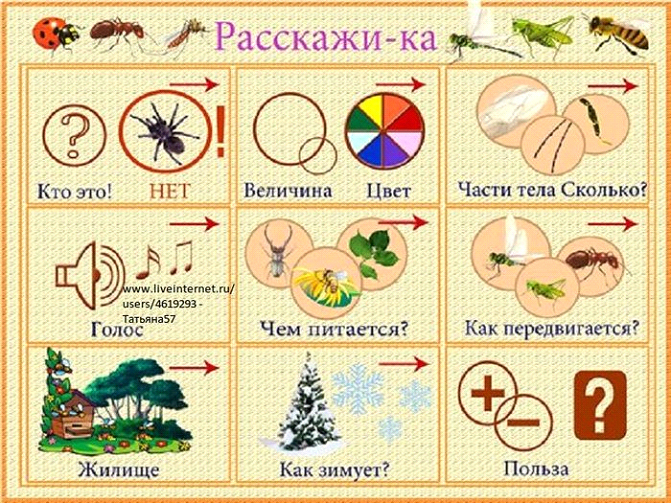 Рассказ о пчеле.Это пчела. Пчела-насекомое. Пчела маленькая, полосатая. У нее есть голова, грудь, брюшко, крылья, шесть ног, хоботок. В полете пчела жужжит. Пчела собирает нектар с цветов. Это ее пища. Перелетая с цветка на цветок, она их опыляетЖивет она в улье вместе с большой пчелиной семьей-роем.  Людям приносит пользу: яд используют как лекарство, из воска делают свечи, пчелиный мед вкусный и полезный.Приложение №2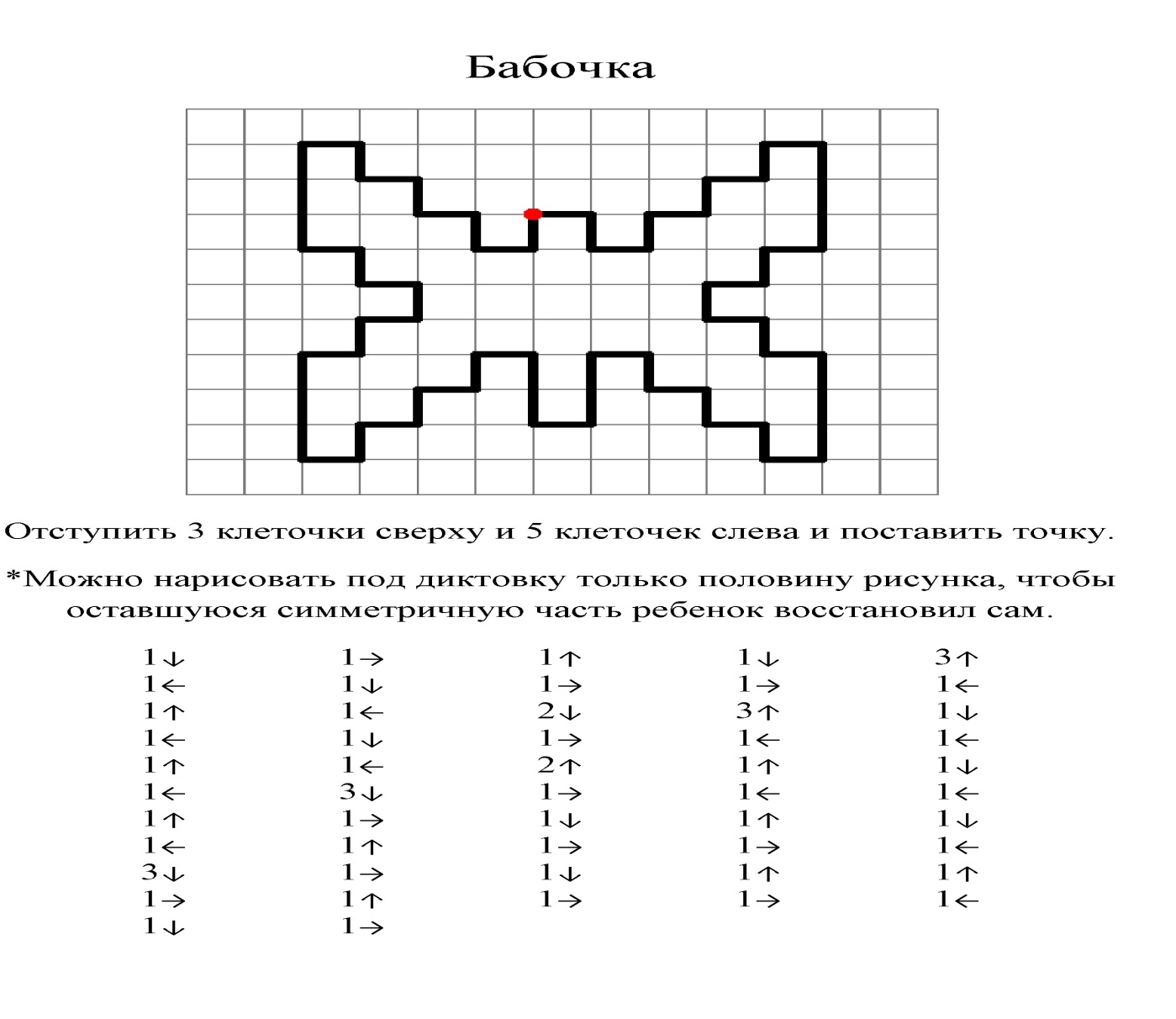 